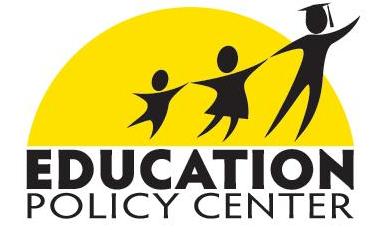 ~~~~~~~~~~~~~~~~~~~~~~~~~~~~~~~~~~~~~~~~~~Education Policy Center Newsletter From The Independence Institute February 2, 2012~~~~~~~~~~~~~~~~~~~~~~~~~~~~~~~~~~~~~~~~~~In this issue-- Happy Digital Learning Day: Center Helps Craft Policy Roadmap-- Kids Aren’t Cars Movie Night Celebrates School Choice Week-- Center Criticizes Lobato School Funding Court Decision-- Denver Post Follows DeGrow in Taking on Tax-Funded Union Release Time-- Eddie Looks Ahead on Hot Colorado Education IssuesHappy Digital Learning Day: Center Helps Craft Policy RoadmapWith yesterday, February 1, as the first-ever Digital Learning Day, the Education Policy Center continues to support student choice and customized learning opportunities through technology. On January 23, the Independence Institute and the Donnell-Kay Foundation gathered nearly 50 Colorado online education leaders and policy experts to help craft a roadmap of digital learning policy priorities for the state. Susan Patrick of iNACOL facilitated the meeting, and then addressed a lunch gathering of 17 state legislators about high-quality digital learning policies.Many parents also will appreciate the new guide Choosing a Colorado Online School for Your Child by research associate Ella Peterson and Center director Pam Benigno. The issue paper profiles the state’s 46 full-time public online programs and provides other helpful information. Earlier today Pam appeared on the Amy Oliver Show to discuss the paper and the need for Colorado to pursue student-centered digital learning policies.More from Ed Is Watching:Winding Down 2011 by Looking Ahead to Digital Learning Gains in 2012Guess Implementing Digital Learning Policy Changes in Colorado Not as Easy as It LooksKids Aren’t Cars Movie Night Celebrates School Choice WeekLast week also was the second annual National School Choice Week (January 22-28). We celebrated here at our new Denver offices with our partners at Liberty on the Rocks. Attendees watched the recent movie Kids Aren’t Cars and asked questions of the resident education experts, Pam Benigno and Ben DeGrow, and also had the chance to leave with one of the fashionable yellow scarves. Ben also made appearances on the Mike Rosen Show and Amy Oliver Show to talk about School Choice Week.More from Ed Is Watching:
Get School Choice Juices Flowing: “Kids Aren’t Cars,” Parent Trigger II and Milk (!)School Choice Week Good News Trifecta: Nationwide, Arizona ESAs, Ohio VouchersCenter Criticizes Lobato School Funding Court DecisionMaybe the biggest Colorado education news late last year was the Denver District Court ruling for the plaintiffs in the Lobato school funding lawsuit. In case you missed it, CU-Colorado Springs professor and national expert Joshua Dunn opined in an iVoices podcast and in a Colorado Springs Gazette op-ed that the judge’s ruling shows contempt for our state constitution. Our own Ben DeGrow shared his thoughts on Lobato and the state’s “broken” education funding system with American Family Radio News.More from Ed Is Watching:Governor Appeals Lobato Ruling; State Board May Need Some Holiday Cheer FirstDenver Post Follows DeGrow in Taking on Tax-Funded Union Release TimeThe Education Policy Center received an early Christmas present when an issue we have researched and covered for years got front-page, in-depth attention from the state’s largest newspaper. Denver Post reporter Karen Crummy’s “Colorado teachers unions under fire for taxpayer subsidies from school districts” quoted our own Ben DeGrow to help highlight the problem of at least 5.8 million tax dollars underwriting union classroom release time. Two large reports authored by Ben have explored the costly and unaccountable nature of this commonly negotiated union privilege.More from Ed Is Watching:Denver Post Tackles Long-Studied Problem of Tax-Funded Teachers Union Release TimeEddie Looks Ahead on Hot Colorado Education IssuesThough our education reform blogging prodigy Eddie took some time off over the holidays, he has covered several more recent developments of great interest right here in Colorado:K-12 Issues in Colo. Legislative Session Figure to Be Busier for 2012West Denver Prep or Wherever, It's Now for Colorado Public School Open EnrollmentColorado Has Made Some Progress, But a C for Teacher Policy Isn’t Good EnoughEffective Math and Science Program Making Big Leap in Colorado High SchoolsFoundation Gives Higher-Performing Poorer Denver Area Schools Cause to CelebrateNew Colorado School Grades Website Offers Important Info to FamiliesBob Schaffer Looks Back at 10 Years of NCLB Federal Education FailurePamela Benigno, Director
Ben DeGrow, Senior Policy Analyst
Marya DeGrow, Research Associate Raaki Garcia-Ulam, School Choice Website Outreach CoordinatorContact Information ~~~~~~~~~~~~~~~~~~~~~~~~~~~~~~~~~~~~~~~~~~email: pam@i2i.org phone: 303-279-6536 web: http://www.education.i2i.org ~~~~~~~~~~~~~~~~~~~~~~~~~~~~~~~~~~~~~~~~~~Would you like to unsubscribe from this Newsletter? Click here and scroll to the bottom of the page.